О присвоении почтового адреса земельным участкам, в связи с разделом земельного участка, расположенного в хуторе Первомайский по улице Мичурина, 80 «а»На основании пункта 1.20 статьи 14 Федерального закона от 6 октября 2003 года № 131-ФЗ «Об общих принципах организации местного самоуправления в Российской Федерации», постановления главы муниципального образования Красноармейский район от 31 января 2006 года № 169 «О передаче полномочий при присвоении адресов земельным участкам, зданиям, строениям, сооружениям» в соответствии с решением Совета Старонижестеблиевского сельского поселения Красноармейского района 9 февраля 2010 года № 13 «О присвоении адресов земельным участкам, зданиям и сооружениям в Старонижестеблиевском сельском поселении Красноармейского района», на основании заявления Хаева Константина Васильевича, в целях упорядочения почтово-адресной нумерации   п о с т а н о в л я ю:1. В связи  с разделом земельного участка площадью 4130 кв.м., с кадастровым номером 23:13:0404002:80, категория земель – земли населённых пунктов, вид разрешённого использования – для ведения личного подсобного хозяйства, находящегося в собственности Хаева Константина Васильевича, расположенному по адресу: Краснодарский край, Красноармейский район, хутор Первомайский, улица Мичурина, 80 «а», присвоить почтовые адреса, образованным  при разделе земельным участкам:                          1) земельному участку ЗУ - 1, площадью 630 кв.м.: Краснодарский край, Красноармейский район, хутор Первомайский, улица Мичурина, 80 «Д»;2) земельному участку ЗУ - 2, площадью 3500 кв.м: Краснодарский край, Красноармейский район, хутор Первомайский, улица Мичурина, 80 «А».	2. Главному специалисту по земельным отношениям администрации Старонижестеблиевского сельского поселения Красноармейского района            Нимченко А.С. внести изменения в земельно - шнуровую и похозяйственную книги.3. Контроль  за  выполнением настоящего  постановления возложить  на    2заместителя главы Старонижестеблиевского сельского поселения Красноармейского района Е.Е.Черепанову.4. Постановление вступает в силу со дня его подписания.Глава Старонижестеблиевского сельского поселения                                       Красноармейского района                                                                       В.В. Новак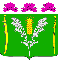 АДМИНИСТРАЦИЯСТАРОНИЖЕСТЕБЛИЕВСКОГО СЕЛЬСКОГО ПОСЕЛЕНИЯ КРАСНОАРМЕЙСКОГО РАЙОНАПОСТАНОВЛЕНИЕАДМИНИСТРАЦИЯСТАРОНИЖЕСТЕБЛИЕВСКОГО СЕЛЬСКОГО ПОСЕЛЕНИЯ КРАСНОАРМЕЙСКОГО РАЙОНАПОСТАНОВЛЕНИЕ«20_»___02____2020 г.№ _____25____станица Старонижестеблиевскаястаница Старонижестеблиевская